Colegio Santa María de Maipú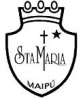 Departamento de Religión y FilosofíaRETROALIMENTACIÓN GUÍA AUTO-APRENDIZAJE  DE RELIGION3°BÁSICONombre______________________________________ Curso: 3°____ Fecha: ______________OA: CONOCER EL TIEMPO LITÚRGICO Y LOS HECHOS MÁS IMPORTANTES DE LOS ÚLTIMOS DÍAS EN LA VIDA DE JESÚS:El año o ciclo litúrgico es el tiempo en que nuestra iglesia vive las distintas etapas, principalmente de la vida de Jesús. Los colores litúrgicos son 4: Morado, Blanco, Verde y Rojo, cada uno de ellos tiene un significado y un tiempo de uso. Durante los 40 días de cuaresma rezamos por los últimos días de vida de Jesús y usamos el color morado que simboliza reflexión en los dolores no solo físicos que sintió Jesús antes de morir en la cruz, sino también los dolores espirituales. Además existe la campaña de Cuaresma donde la iglesia este año nos invita a ayudar a los hermanos migrantes, muchos de ellos que viven en malas condiciones y tienen trabajos inestables.Durante la Cuaresma se nos pide hacer oración y reflexionar no solo en el sufrimiento de Cristo antes de morir en la cruz, sino también en el sufrimiento de nuestros hermanos.Después de Cuaresma vivimos Semana Santa donde se recuerda pasión, muerte y resurrección de Jesús, siendo su resurrección la fiesta o celebración más importante del año, la que celebramos durante 50 días, lo que conocemos como el Tiempo Pascual.Responde las preguntas en el lugar dado para ello:¿Antes de que tiempo litúrgico esta la Cuaresma?      R: LA CUARESMA ESTÁ ANTES DE LA SEMANA SANTA¿Qué debemos hacer en Cuaresma?      R: ORAR Y AYUDAR A LOS MAS NECESITADOS¿Cuántos días dura la Cuaresma?R: LA CUARESMA DURA 40 DÍASEL COLOR LITÚGICO USADO EN CUARESMA ES EL MORADO, NOS INVITA A LA REFLEXIÓN DEL SUFRIMIENTO DE JESÚS Y MIS HERMANOS.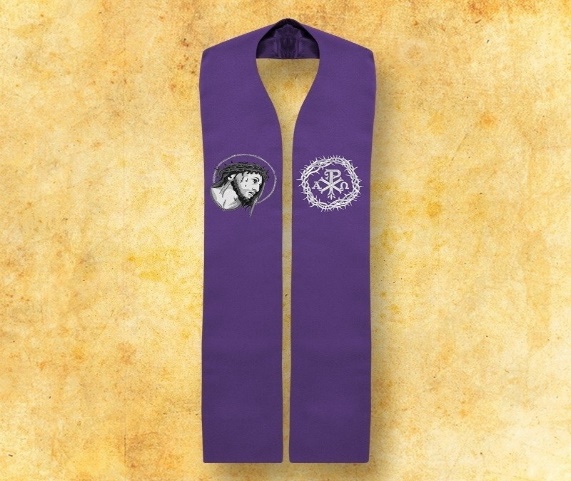 ¿A quién ayuda la campaña de Cuaresma este 2020?      R: LA CAMPAÑA DE CUARESMA 2020 AYUDA A LOS HERMANOS MIGRANTES       Marca la alternativa correcta:En la Última Cena Jesús nos deja:Agua y Pan                             b) Vino                            c) Pan y VinoCompleta las siguientes oraciones con algunas de las palabras que aparecen al final: JUDAS es el nombre del apóstol que traicionó a Jesús, lo hizo con el gesto de un BESO. Jesús es golpeado y le colocan una CORONA DE ESPINAS en su cabeza, luego de recorrer cargando la cruz en sus hombros el VÍA CRUCIS y muere crucificado a las 3 de la tarde en VIERNES SANTO.Pedro- Corona de espinas-Monte de los olivos –Judas -Jueves Santo- Beso- Vía Crucis- Viernes SantoJESÚS ES RECIBIDO EN JERUSALÉN CON RAMOS DE VERDES OLIVOS: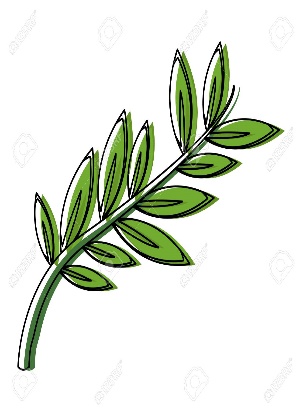 